Project Scope Summary Report(Roadway Rehabilitation)Enter reason(s) per Appendices L & K	On Route			Between			And		I have reviewed the right-of-way information contained in this report and the right-of-way data sheet attached hereto, and find the data to be complete, current and accurate:	(Name), DISTRICT DIVISION CHIEF, RIGHT OF WAYAPPROVAL RECOMMENDED: (delete signature block when milestone M015 has already been completed)	(Name), DISTRICT DIVISION CHIEF, PLANNINGAPPROVAL RECOMMENDED:	(Name), PROJECT MANAGERPROJECT APPROVED: (only include “PROJECT” for milestone M200 PA&ED)	(Name), DISTRICT DIRECTOR (or delegated authority)	DATEVicinity MapThis project scope summary report has been prepared under the direction of the following registered civil engineer.  The registered civil engineer attests to the technical information contained herein and the engineering data upon which recommendations, conclusions, and decisions are based.	REGISTERED CIVIL ENGINEER	DATE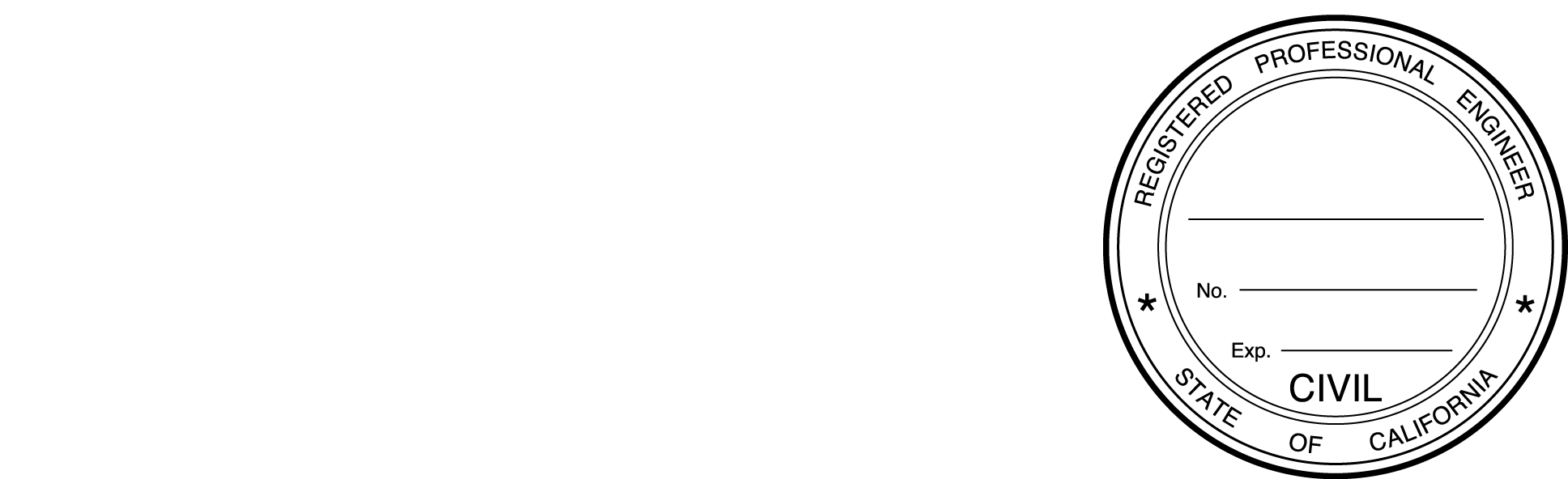 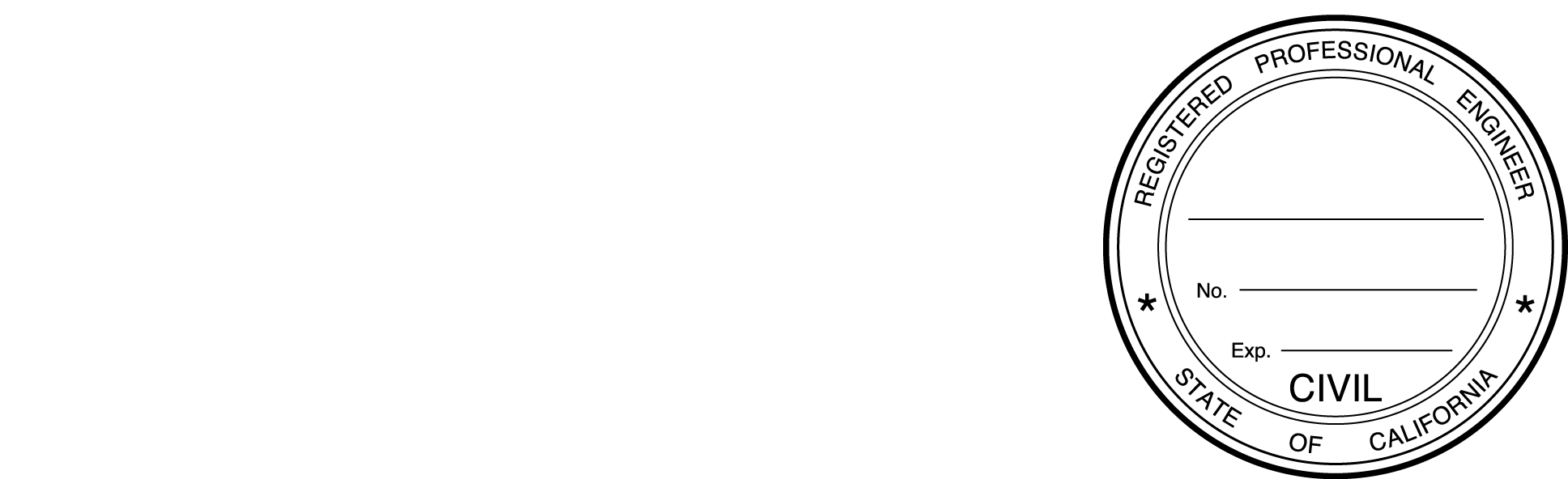 Table of ContentsAs needed, include a table of contents with the topics from the body of the report.1.	INTRODUCTIONProject Description:Describe the proposed project.2.	RECOMMENDATIONState the recommendation.3.	PURPOSE AND NEEDPurpose:	State the purpose of the project.Need:	State the need for the project.4.	EXISTING FACILITY, DEFICIENCIES AND TRAFFIC DATA4A. Roadway Geometric InformationNotes:1. Enter existing Post Mile limits (expand as needed for varied geometrics.)2. Enter proposed Post Mile limits (expand as needed for varied geometrics.)3. Bikeway Classifications:Class I Bikeway (Bike Path)Class II Bikeway (Bike Lane)Class III Bikeway (Bike Route)Class IV Bikeway (Separated Bikeway)4. Don’t repeat information for Class I and IV bikeways.  Facility Codes:P – Pedestrian walkwayB/P – shared bicycle and pedestrian pathL – Landscaped area between the curb and sidewalkRemarks:Add remarks.4B. Condition of Existing Facility (Repeat for each homogeneous segment):1) Traveled Way DataPMS Category (1-29) 		Priority Classification (.1-.4) 	International Roughness Index (IRI) 	*Rigid Pavement:	*Flexible Pavement:* From latest PMS-Pavement Condition Inventory Survey Data.3rd Stage Cracking % 		Alligator B Cracking % 	Faulting 		Patching % 	Joint Spalls 		Rutting 	Pumping 		Bleeding 	Corner Breaks % 		Raveling 	Locations(s) of subsurface or ponded surface-water problem:Discuss.Deflection Study Results (if available):Discuss.2) Shoulder DataCondition:Discuss.DeficienciesDiscuss.3) Pedestrian Facility DataRemarks:Add remarks.4) Bicycle Path DataRemarks:Add remarks.4C. Structures InformationRemarks:Add remarks.4D. Traffic DataPresent Year ADT 	Construction Year ADT 		10-Year ADT 	DHV 		20-Year ADT 	D 		% Trucks 	*T.I. (10-Year) 		ESAL (10-Year) 	*T.I. (20-Year) 		ESAL (20-Year) 		* Must correlate with T.I. in Materials ReportSafety Field-Review 		(date)Latest 3-Year Collision Data: 		(average vs. actual rates)Location(s) of Collision Concentration: 	Corrective Strategy:Discuss.4E. MaterialsDiscuss.5.	CORRIDOR AND SYSTEM COORDINATIONDiscuss.6.	ALTERNATIVES6A. Rehabilitation strategy:Discuss.6B. Design exceptions:Discuss.6C. Hazardous waste disposal site required?  If yes, where are sites?Discuss.6D. Material and/or disposal site need and availability?Discuss.6E. Highway planting and irrigation:Discuss.6F. Roadside design and managementDiscuss.6G. Stormwater compliance:Discuss.6H. Right-of-way and utility issues:Discuss.6I. Railroad involvement:Discuss.6J. Salvaging and recycling of hardware and other non-renewable resources:Discuss.6K. Prolonged temporary ramp closures:Discuss.6L. Recycled materials:Discuss.6M. Local and regional input:Discuss.6N. What are the consequences of not doing this entire project?Discuss.6O. List all alternatives studied, cost, reasons not recommended, etc.:Discuss.7.	TRANSPORTATION MANAGEMENT7A. Transportation Management PlanDiscuss.7B. Vehicle Detection SystemsDiscuss.8.	ENVIRONMENTAL COMPLIANCEDiscuss.Date Approved: 	9.	PROJECT ESTIMATERepeat STRAIN Work table for each structure.  Do not include capital outlay support in the estimates.  If the estimate for a specific item is duplicated in another item, show estimate in parenthesis and add a note.  Add additional rows/lines as needed.Notes:1. Include cost to remove and replace localized failed areas.2. Include cost of shoulder backing material for increased thickness at shoulder edge, as needed.10.	FUNDING/PROGRAMMINGFundingDiscuss the project funding and include one of the following statements:It has been determined that this project is eligible for Federal-aid funding.OrIt has been determined that this project is not eligible for Federal-aid funding.ProgrammingIf the project is already programmed, include the data for comparison and discuss how the proposed estimates compare to the current programmed amounts.Discuss if project has been combined.Complete the table for each funding source.  Consult with the project manager to determine the fiscal funding year, the escalated estimates, and the escalation rates.  Enter funding source, estimates, adjust fiscal year designations as needed, and state any key assumptions including the escalation rates used.State the support cost ratio.  Consult with the project manager to determine the support cost ratio.The support cost ratio is ##.##%.11.	DELIVERY SCHEDULEM030 is only required when there is an EIR environmental document, M035 is only required when there is an EIS environmental document, M120 is only required if there is a draft environmental document that will be released to the public, and M378 is not required, but optional if there are structures involved, delete rows as needed.  The Milestone Designation column may be deleted when all the milestone dates are in the future.12.	RISKSSummarize information from the risk register.13.	EXTERNAL AGENCY COORDINATIONFederal Highway Administration (FHWA)Discuss if the project has been identified as a “Project of Division Interest” or “Project of Corporate Interest.”Discuss project actions, as appropriate, assumed by Caltrans and any coordination with the FHWA for review and approval of project actions.If the project proposes new or modified Interstate access, include a discussion of any issues and the proposed or actual dates for the Determination of Engineering and Operational Acceptability and Final Approval.The project requires the following coordination:The following is a list of common entities that Caltrans coordinates with on projects, delete and add to the list as appropriate.US Army Corps of EngineersDepartment of the Army Permit for:Clean Water Act Section 404Rivers and Harbors Act of 1899 Section 9Rivers and Harbors Act of 1899 Section 10General Permits (Regional Permit, Nationwide Permit or Programmatic Permit)Standard Permits (Individual Permit or Letter of Permission)Section 9 PermitUnited States Coast GuardRivers and Harbors Act of 1899 Section 9Bridge PermitCalifornia Department of Fish and WildlifeCalifornia Fish and Game Code Section1602Lake or Streambed Alteration AgreementCalifornia Coastal Commission and/or Local Coastal ProgramCalifornia Public Resources Code Division 20 (California Coastal Act)Coastal Development PermitCalifornia State Lands CommissionCalifornia Public Resources Code Division 6PermitCentral Valley Flood Protection BoardCalifornia Water Code Division 5, Part 4Encroachment PermitRegional Water Quality Control BoardClean Water Act Section 401Water Quality CertificationSan Francisco Bay Conservation and Development CommissionCalifornia Government Code Title 7.2California Public Resources Code Division 19Major Permit, Administrative Permit, or Regionwide PermitLocal AgencyCooperative Agreements with 	Local AgencyAgreements with 	RailroadsRailroad Agreement for at-grade or separated-grade crossingsOtherSpecify	14.	PROJECT REVIEWSScoping team field review 		Date 	Scoping team field review attendance roster attached.District Program Advisor 	Enter Name	Date 	Headquarters SHOPP Program Advisor 	Enter Name	Date 	District Maintenance 	Enter Name	Date 	Headquarters Project Delivery Coordinator Enter Name	Date 	Project Manager 	Enter Name	Date 	FHWA 	Enter Name	Date 	District Safety Review 		Date 	Constructability Review 		Date 	Other 		Date 	15.	PROJECT PERSONNELList the project personnel, such as:Name, Title	Phone #16.	ATTACHMENTS (Number of Pages)List attachments with the number of pages, such as:Location map (1)Storm Water Data Report-signed cover sheet (1)Insert a vicinity map, showing:Project limitsTopographical features listed in reportNorth arrowProject LimitsDistrict-County-RouteBegin Post Mile/End Post MileDistrict-County-RouteBegin Post Mile/End Post MileNumber of AlternativesDelete row if not applicableDelete row if not applicableProgrammable Project AlternativeCurrent CostEstimate:Escalated Cost Estimate:Capital Outlay SupportCapital Outlay ConstructionCapital Outlay Right-of-WayFunding SourceEnter program code(s)Enter program code(s)Funding YearType of Facility#-lane conventional highway, expressway, freeway#-lane conventional highway, expressway, freewayNumber of StructuresSHOPP Project OutputAnticipated Environmental Determination or DocumentDelete “Anticipated” as neededDelete “Anticipated” as neededLegal DescriptionSee the Plans Preparation Manual Section 2-2.2 heading “Title Sheet Project Descriptions”See the Plans Preparation Manual Section 2-2.2 heading “Title Sheet Project Descriptions”Project Development CategorySee PDPM Chapter 8, Section 5See PDPM Chapter 8, Section 5ExistingProposedMinimum RRR StandardsFacility Location(Post Mile Limits)(1)(2)Minimum Curve RadiusRadius (ft)Through Travel LanesNumber of LanesThrough Travel LanesLane Width (ft)Paved ShoulderWidth Left (ft)Paved ShoulderWidth Right (ft)MedianWidth (ft)Bikeway(3)Class LeftBikeway(3)Width Left (ft)Bikeway(3)Class RightBikeway(3)Width Right (ft)Facilities Adjacent to Roadbed (4)Code-Width (ft)Facility Type and Location(s)(Station, post mile or other reference point)Meets ADA Standards?(Yes or No for each listed location)If Facility does not meet ADA Standards, what feature(s) are not ADA compliant?(List features per location)Status of Each Noncompliant LocationUse the following statements, as appropriate:Will be corrected as part of this project;Will not be corrected to full standard.  An Exception to Accessibility Design Standards has been approved.Curb Ramps:(List locations as appropriate)Crosswalks:(List locations as appropriate)Others:(List locations as appropriate)DeficiencyLocation(Station, post mile limits or other reference points)StructuresWidth Between CurbsWidth Between CurbsWidth Between CurbsReplace Bridge RailingsVertical ClearanceVertical ClearanceVertical ClearanceWork Identified in STRAINReplace Bridge Approach RailReplace Bridge Approach SlabReplace Bridge Approach SlabNameNumberExist(ft)RRR Std(ft)Prop(ft)(Y/N)Exist(ft)RRR Std(ft)Prop(ft)(Y/N)(Y/N)(Y/N)#Pavement WorkLane MilesNumberEstimateTotal Lane-Miles of Rehabilitation_______Flexible Overlay of Flexible Pavement(recycle not included) (1, 2)________________Rigid Overlay of Flexible Pavement________________Hot Recycled AC (1, 2)________________Cold Recycled AC (1, 2)________________Reconstruct Lane(s)________________Crack Seal & Flexible Overlay of Rigid
 Pavement (2)________________Rigid Overlay of Rigid Pavement (2)________________Rigid Pavement Rehabilitation(list appropriate work type: grind, slab replacement, spall repair, grout & seal random cracks, lane replacement, joint seal, etc.)________________Ramps_______________________OC/UC and Bridge Approaches (list appropriate work type: grind, replace, etc.)_______Edge Drain (side mi)________________Subtotal_________STRAIN Work – Enter structure number hereEstimateList Work Items_________List Work Items_________Subtotal_________Does the Project Include:Yes/NoEstimateMain Line Widening (lanes and/or shoulders)________________Bridge Widening and Rail Upgrade________________Included in ProjectDeferred (why)_______Bridge Rail Upgrade - Without Widening________________Included in ProjectDeferred (why)_______Vertical Clearance Adjustment________________Drainage Rehabilitation(list appropriate work type: roadbed surface, roadside off-site, subsurface, etc.)________________Pedestrian Facilities_______Alternations Required (list):________________Traffic Control________________Other(identify: e.g., mobilization, hazardous waste compliance, etc.)________________Subtotal_________SafetyYes/NoEstimateRumble Strip________________Superelevation/Cross Slope Correction________________Vertical Alignment________________Horizontal Alignment________________Left/Right-Turn Storage/Widening/Lengthening________________Signal Upgrade________________Median Barrier (state type: e.g., PCC, Thrie Beam)________________Metal Beam Guardrails (new)________________Concrete Guardrail (new)________________Roadside Cleanup________________Gore Cleanup________________Electroliers________________Subtotal_________Roadside ManagementYes/NoEstimateGore Area Pavement________________Pavement beyond Gore Area________________Miscellaneous Paving________________Maintenance Vehicle Pull-outs________________Off-Freeway Access (gates, stairways, etc.)________________Roadside Facilities________________Subtotal_________TotalsEstimatePavement Work Subtotal_________STRAIN Work Subtotal_________Does the Project Include Subtotal_________Safety Subtotal_________Roadside Management Subtotal_________Sum of Subtotals_________20% Contingency_________Mobilization_________TOTAL PROJECT ESTIMATE_________Fund SourceFiscal Year EstimateFiscal Year EstimateFiscal Year EstimateFiscal Year EstimateFiscal Year EstimateFiscal Year EstimateFiscal Year EstimateFiscal Year EstimateFiscal Year Estimate20.XX.201.###Prior14/1515/1616/1717/1818/1919/20FutureTotalComponentIn thousands of dollars ($1,000)In thousands of dollars ($1,000)In thousands of dollars ($1,000)In thousands of dollars ($1,000)In thousands of dollars ($1,000)In thousands of dollars ($1,000)In thousands of dollars ($1,000)In thousands of dollars ($1,000)In thousands of dollars ($1,000)PA&ED SupportPS&E SupportRight-of-Way SupportConstruction SupportRight-of-WayConstructionTotalProject MilestonesProject MilestonesMilestone Date(Month/Day/Year)Milestone Designation (Target/Actual)PROGRAM PROJECTM015BEGIN ENVIRONMENTALM020NOTICE OF PREPARATION (NOP)M030NOTICE OF INTENT (NOI)M035CIRCULATE DED EXTERNALLYM120PA & EDM200PS&E TO DOEM377DRAFT STRUCTURES PS&EM378RIGHT OF WAY CERTIFICATIONM410READY TO LISTM460FUND ALLOCATIONM470HEADQUARTERS ADVERTISEM480AWARDM495APPROVE CONTRACTM500CONTRACT ACCEPTANCEM600END PROJECTM800